Chelsea Buns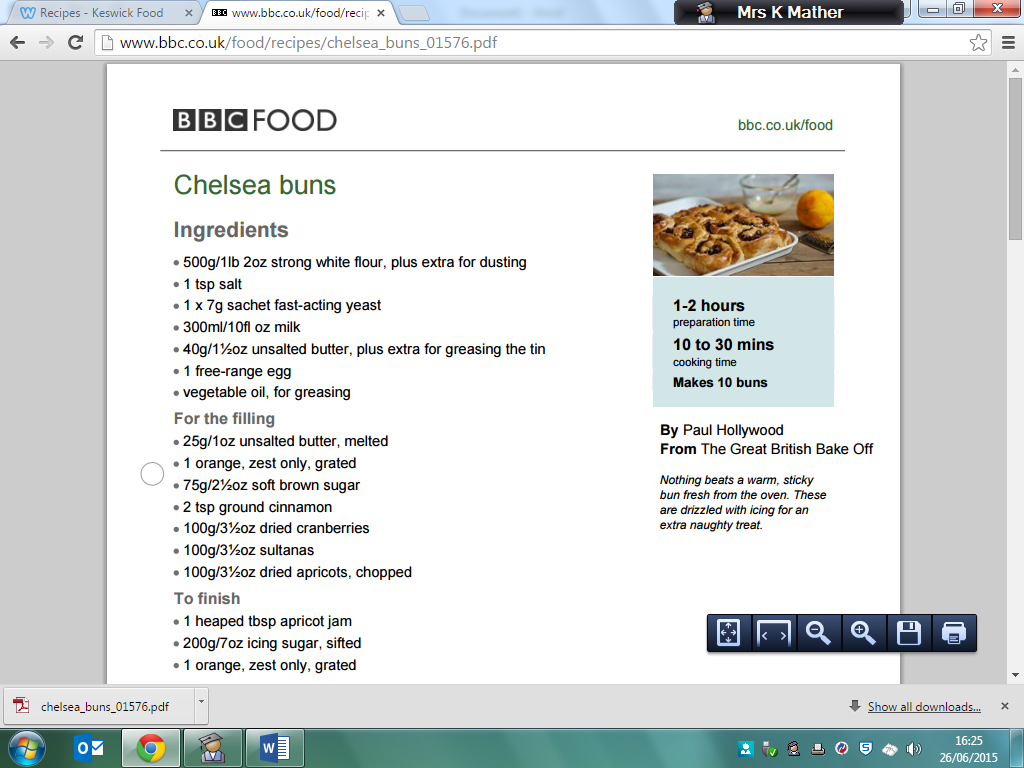 Ingredients500g strong white flour1 tsp salt2 tsp yeast 300ml milk 40g butter 1 free-range egg For the filling: 25g butter, melted 1 orange, zest only 75g soft brown sugar 2 tsp ground cinnamon 100g dried cranberries 100g sultanas 100g dried apricots, chopped To finish: 1 heaped tbsp apricot jam Preparation method 1. Place the flour and salt into a large mixing bowl and stir until thoroughly combined. Make a well in the centre of the flour and pour in the yeast. 2. Warm the milk and butter in a small saucepan until the butter is melted and the mixture is lukewarm. Pour into the flour mixture, add the egg and stir thoroughly until the contents of the bowl come together as a soft dough. 3. Tip the dough onto a lightly floured work surface and knead well for five minutes, until the dough is smooth and elastic. 4. Cover the dough with your bowl and leave to rise for one hour or until doubled in size. 5. Tip the dough out onto a lightly floured work surface. Roll out dough into a rectangle about 30x20cm. 6. Brush all over with the melted butter. Evenly sprinkle the orange zest over the buttered surface, followed by the sugar, cinnamon and dried fruit. 7. Tack down the long side of the dough rectangle nearest to you by pressing it down onto the work surface with your thumb. Roll the opposite long side of the dough towards you quite tightly, until the roll is complete and tight. With a sharp knife cut into thick rounds - about 4cm. 8. Grease a deep roasting tin or baking tray thoroughly with butter. 9. Place the buns, cut side up, into the greased baking tray leaving about 1cm of space between each one. You want them to be close enough so that when they rise further and then bake, they will bake with their sides touching. They can then be pulled apart and you get a lovely soft edge. 10. Leave to rise for about 30 minutes in a warm place. 11. Preheat oven to 190C/Gas 5. 12. When the buns are ready, put them in the oven and bake for 20-25 minutes until golden-brown. Check after 15 minutes or so and cover the buns with foil if they are getting too brown. 13. Remove the buns from the oven and let them cool slightly before transferring them from the tin to a cooling rack. 14. Melt the jam in a small saucepan with a splash of water until smooth. Brush the jam over the buns to glaze and allow to cool. 